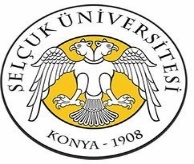 ÖZGEÇMİŞ FORMUÖZGEÇMİŞ FORMUÖZGEÇMİŞ FORMU1.ÖZGEÇMİŞ1.ÖZGEÇMİŞ1.ÖZGEÇMİŞ1.ÖZGEÇMİŞ1.ÖZGEÇMİŞ1.ÖZGEÇMİŞ1.ÖZGEÇMİŞT.C. Kimlik NoAdı SoyadıDoğum Yeri ve TarihiBildiği Yabancı DillerYabancı Dil BelgesiYabancı Dil BelgesiYabancı Dil BelgesiYabancı Dil BelgesiYabancı Dil BelgesiYabancı Dil BelgesiYabancı Dil BelgesiYabancı DilBelge AdıBelge AdıSınav TarihiPuanPuanDoğrulama KoduEğitimiEğitimiEğitimiEğitimiDereceBölüm /ProgramÜniversiteYılLisansYüksek LisansDoktora                                   Sanatta YeterlikTıpta UzmanlıkDoçentlikÇalıştığı KurumlarÇalıştığı KurumlarÇalıştığı KurumlarGörev UnvanıGörev YeriYılLisans ve Lisansüstü Eğitimde verdiği derslerLisans ve Lisansüstü Eğitimde verdiği derslerLisans ve Lisansüstü Eğitimde verdiği derslerLisans ve Lisansüstü Eğitimde verdiği derslerLisans ve Lisansüstü Eğitimde verdiği derslerAkademik YılDönemDersin AdıHaftalık SaatiHaftalık SaatiAkademik YılDönemDersin AdıTeorikUygulamaİdari GörevleriBilimsel Kuruluşlara ÜyeliklerÖdüllerDoktora / Uzmanlığını yaptığı Anabilim Dalı